À l’UQO, au Département des sciences de l’éducation (DSÉ), nous avons la 6e finalité éducative des programmes de formation : Reconnaissance des diversités culturelle et humaine et pratiques de collaborations orientées vers la justice sociale. Qui se manifeste notamment par :son ouverture sur le monde;sa connaissance et son intérêt pour les diversités culturelle et humaine;sa capacité à adapter son enseignement et à utiliser la différenciation pédagogique; ses habiletés à collaborer avec divers acteurs de l’éducation;son fonctionnement démocratique en salle de classeDans cette même veine, la compétence interculturelle et inclusive des acteurs[1] de l’éducation est étudiée par différents chercheurs. Tenant compte de la complexité et de la diversité des perspectives par rapport au concept de la compétence interculturelle et inclusive, nous choisissons de nous appuyer sur le rapport de l’OFDE (Potvin et al., 2015) qui définit la compétence interculturelle et inclusive en formation à l’enseignement comme le fait d’ « adopter des pratiques inclusives qui préparent les apprenants à vivre ensemble dans une société pluraliste et qui tiennent compte des expériences et réalités ethnoculturelles, religieuses, linguistiques ou migratoires des apprenants, particulièrement celles des groupes minorisés » (p. 40). Cette compétence se décline en six composantes qui seront présentées dans ce questionnaire.Par une résolution en assemblée départementale (UQO-DES-16-170-1183), le Comité des projets culturels et interculturels du DSÉ a signifié qu’il souhaitait promouvoir le développement de cette compétence. Il a d’ailleurs été résolu que le DSÉ favorise l’intégration proactive des composantes de cette compétence et en fasse la promotion dans toutes les activités d’enseignement et de formation pratique.Par le biais de ce questionnaire sur cette compétence, le Comité des projets culturels et interculturels du DSÉ souhaite faire le point sur l’intégration des composantes de la compétence dans les activités d’enseignement et de formation pratique. Au final, les réponses au sondage pourront le guider afin de proposer des mesures concrètes à entreprendre en matière de développement de cette compétence.Nous vous remercions de prendre une quinzaine de minutes pour répondre à cePartie A: questions sociodémographiquesA1.	Quelle fonction occupez-vous à l’UQO?A2.	Sur quel campus de l’UQO travaillez-vous?chargé de coursprofesseurGatineau St-JérômeGatineau et St-JérômeAutreAutreA3.	Combien d’années d’expérience avez-vous en enseignement universitaire?0 à 5 ans6 à 10 ans11 à 15 ans plus de 16 ansA4.	Quels sont les secteurs dans lesquels vous donnez des cours auDépartement des sciences de l’éducation de l’UQO?fondements didactiquesadaptation scolaire supervision de stages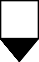 AutreAutrePartie B: questions sur la compétence interculturelle et inclusiveB1.	Comment définissez-vous la compétence interculturelle et inclusive ?B2.	Quelle importance accordez-vous au développement de la compétence interculturelle et inclusive chez nos étudiants? (1 = Pas du tout important, 10 = Extrêmement important)1	2	3	4	5	6	7	8	9	10(1 = Pas du tout important, 10 = ExtrêmementB3.	Comment estimez-vous votre capacité à développer la compétence interculturelle et inclusive chez nos étudiants?(1= Aucunement capable; 10 = Extrêmement capable)1	2	3	4	5	6	7	8	9	10(1= Aucunementcapable; 10 = ExtrêmementB4.	Décrivez vos pratiques pédagogiques dans le cadre de vos cours permettant de développer la compétence interculturelle et inclusive chez vos étudiants (donner quelques exemples d’application).B5.Parmi les choix ci-dessous, veuillez indiquer dans quelle mesure vous favorisez le développement de la première composante de la compétence interculturelle et inclusive chez vos étudiants dans vos cours?Dans la boîte de commentaire, vous pouvez donner des précisions à votre réponse par rapport à la composante 1.Composante 1 : Développer une conscience professionnelle critique envers les savoirs, pratiques, attitudes et processus scolaires qui produisent ou reproduisent des exclusions et discriminations.AucunementPeu MoyennementBeaucoupNAJe ne comprends pas la composanteB6.	1- Parmi les choix ci-dessous, veuillez indiquer dans quelle mesure vous favorisez le développement de la deuxième composante de la compétence interculturelle et inclusive chez vos étudiants dans vos cours?2- Dans la boîte de commentaire, vous pouvez donner des précisions à votre réponse par rapport à la composante 2.Composante 2 : Adopter des attitudes, comportements et pratiques permettant de contrer les discriminations et faire respecter les droits de la personne dans une société pluraliste.AucunementPeu MoyennementBeaucoupNAJe ne comprends pas la composanteB7. 1- Parmi les choix ci-dessous, veuillez indiquer dans quelle mesure vous favorisez le développement de la troisième composante de la compétence interculturelle et inclusive chez vos étudiants dans vos cours?2- Dans la boîte de commentaire, vous pouvez donner des précisions à votre réponse par rapport à la composante 3.Composante 3 : Adopter des attitudes et des pratiques qui reconnaissent et légitiment le répertoire linguistique, les expériences et réalités ethnoculturelles, religieuses et migratoires des apprenants en vue de soutenir leur réussite éducative.AucunementPeu MoyennementBeaucoupNAJe ne comprends pas la composante2- Dans la boîte de commentaire, vous pouvez donner des précisions à votre réponse par rapport à la composante 4.Composante 4 : Développer chez les apprenants une capacité d’agir de manière juste et responsable dans une société pluraliste, ainsi qu’une compréhension des inégalités et des droits de la personne.AucunementPeu MoyennementBeaucoupNAJe ne comprends pas la composanteB9.	1- Parmi les choix ci-dessous, veuillez indiquer dans quelle mesure vous favorisez le développement de la cinquième composante de la compétence interculturelle et inclusive chez vos étudiants dans vos cours?2- Dans la boîte de commentaire, vous pouvez donner des précisions à votre réponse par rapport à la composante 5.Composante 5 : Coopérer avec les familles, les communautés et les autres acteurs de l’école en tenant compte de leurs expériences et réalités ethnoculturelles, religieuses, linguistiques et migratoires.AucunementPeu MoyennementBeaucoupNAJe ne comprends pas la composanteB10.	1- Parmi les choix ci-dessous, veuillez indiquer dans quelle mesure vous favorisez le développement de la sixième composante de la compétence interculturelle et inclusive chez vos étudiants dans vos cours?2- Dans la boîte de commentaire, vous pouvez donner des précisions à votre réponse par rapport à la composante 6.Composante 6 : S’engager dans des activités de développement professionnel permettant une amélioration continue des savoirs, savoir- faire et savoir-être liés à la prise en compte de la diversité ethnoculturelle, religieuse et linguistique et à l’éducation interculturelle et inclusive.AucunementPeu MoyennementBeaucoupNAJe ne comprends pas la composanteB11.	Souhaitez-vous obtenir une formation sur le développement de la compétence interculturelle et inclusive?Oui NonB12.	Quels sont vos besoins pour être davantage en mesure de développer la compétence interculturelle et inclusive chez nos étudiants?B13.	Avez-vous des suggestions de ressources à nous proposer?B14.	Avez-vous des suggestions pour améliorer nos programmes de formation à l’enseignement (les cours, les stages ou autres) relatifs au développement de la compétence interculturelle et inclusive?Partie C: suggestions au comitéC1.	Le comité poursuit actuellement ses travaux et a à coeur la diversité.Avez-vous d’autres commentaires en lien avec l’orientation des travaux du comité?Merci pour votre participation!